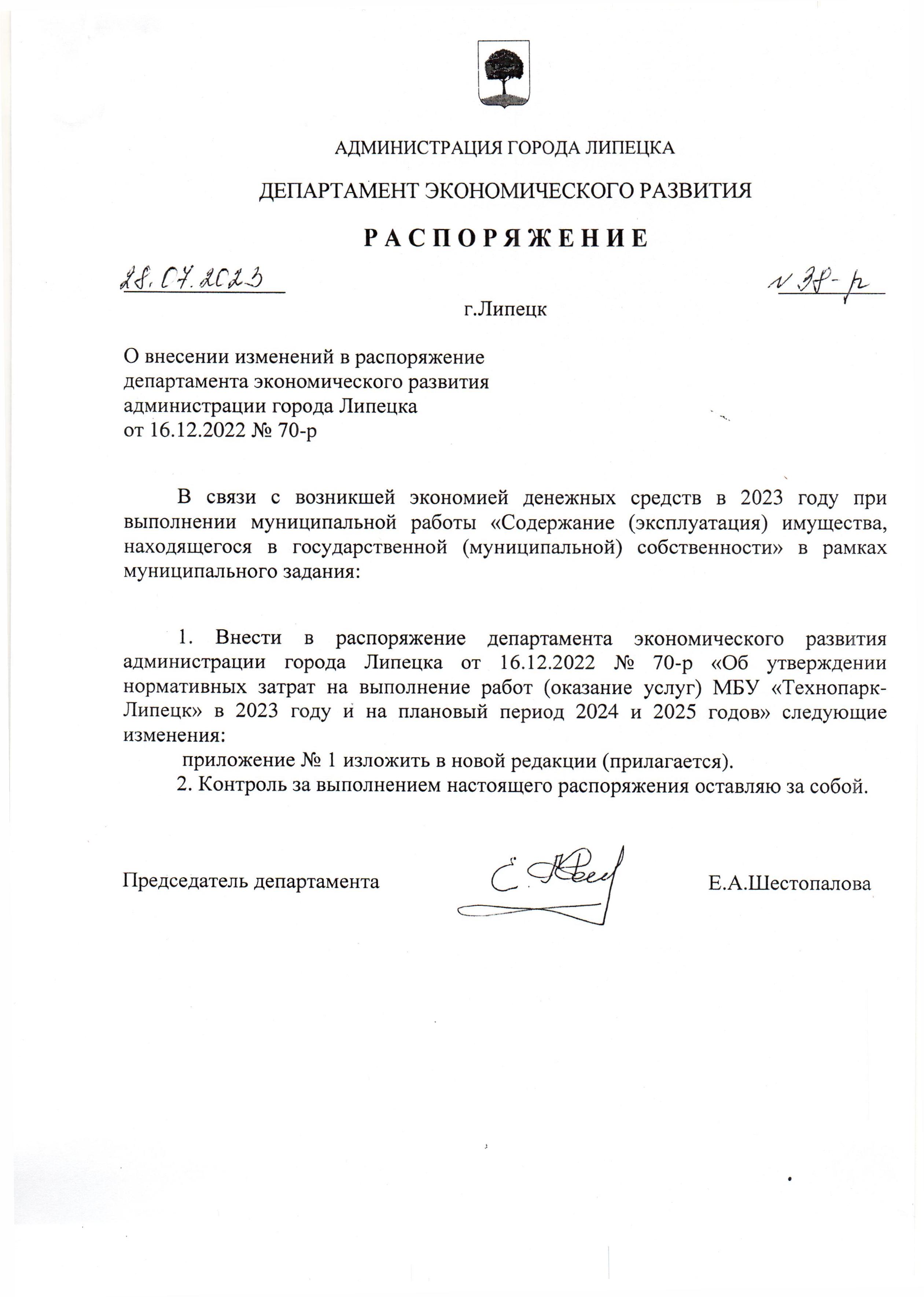 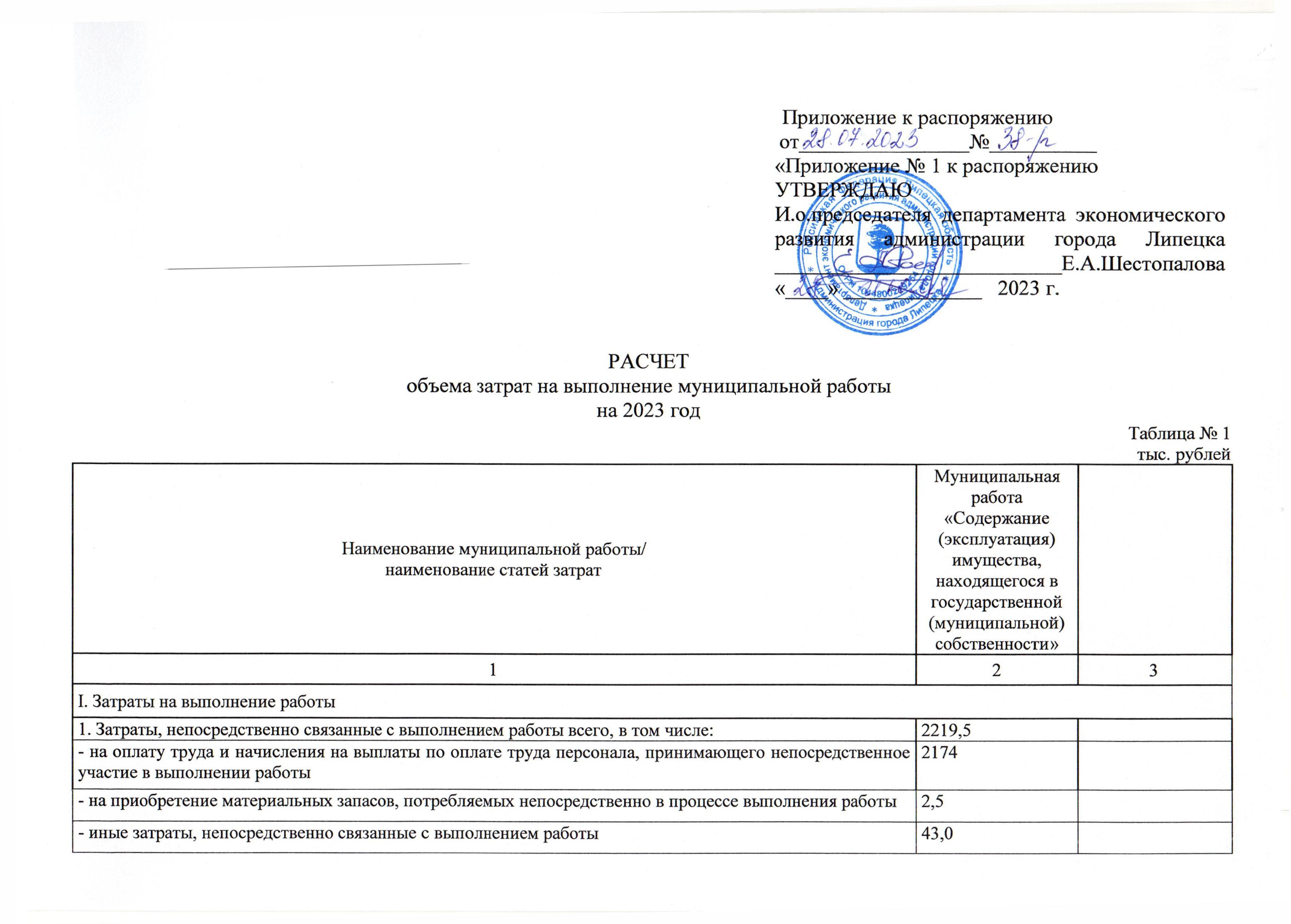 РАСЧЕТобъема затрат на выполнение муниципальной работына плановый период 2024 и 2025 годовТаблица № 1тыс. рублейЗНАЧЕНИЯ нормативных затрат на выполнение работы, применяемые при расчете объема финансового обеспечения выполнения муниципального задания подведомственным департаменту экономического развития администрации города Липецка муниципальным бюджетным учреждением «Технопарк-Липецк» в 2023 году и плановом периоде 2024 и 2025 годов, а также значения натуральных норм, необходимых для определения нормативных затрат на выполнение работы в рамках муниципального заданияI. Нормативные затраты на выполнение работы в 2023 году                                                                                                                                                                                                                                                      Таблица № 2тыс.рублейОТ1 – затраты на оплату труда, в том числе начисления на выплаты по оплате труда работников, непосредственно связанных с оказанием муниципальной работы, включая административно-управленческий персонал, включая страховые взносы в Пенсионный фонд Российской Федерации, Фонд социального страхования Российской Федерации и Федеральный фонд обязательного медицинского страхования, страховые взносы на обязательное социальное страхование от несчастных случаев на производстве и профессиональных заболеваний в соответствии с трудовым законодательством и иными нормативными правовыми актами, содержащими нормы трудового права;МЗ – затраты на приобретение материальных запасов, потребляемых (используемых) с учетом срока полезного использования (в том числе затраты на арендные платежи) работниками непосредственно не участвующих в процессе выполнения муниципальной работы;КУ – затраты на коммунальные услуги;СНИ – затраты на содержание объектов недвижимого имущества;СОЦДИ – затраты на содержание объектов особо ценного движимого имущества;УС – затраты на приобретение услуг связи;ТУ – затраты на приобретение транспортных услуг;ОТ2 – затраты на оплату труда с начислениями на выплаты по оплате труда работников, которые не принимают непосредственного участия в выполнении муниципальной работы, включая административно-управленческий персонал;ПНЗ – затраты на прочие общехозяйственные нужды.II. Значения натуральных норм, необходимых для определения нормативных затрат 
на выполнение работы в рамках муниципального задания[1] В графе 1 "Наименование муниципальной работы" указывается наименование муниципальной работы, для которой утверждается норматив затрат.[2] В графе 2 "Номер реестровой записи регионального перечня услуг, работ" указывается номер реестровой записи муниципальной работы в соответствии с региональным перечнем (классификатором) государственных (муниципальных) услуг и работ.[3] В графе 3 "Наименование натуральной нормы" указывается наименование натуральной нормы, используемой для выполнения муниципальной работы (рабочее время работников, материальные запасы, особо ценное движимое имущество, топливо, электроэнергия и другие ресурсы, используемые для оказания услуги).[4] В графе 4 "Единица измерения натуральной нормы" указывается единица, используемая для измерения натуральной нормы (единицы, штуки, Гкал, кВт-ч., куб. м, кв. м, комплекты, штатные единицы, часы и другие единицы измерения).[5] В графе 5 "Значение натуральной нормы" указываются значения натуральных норм, определенные для муниципальной работы экспертным, структурным, нормативным или иным методом).[6] В графе 6 "Примечание" в обязательном порядке указывается источник значения натуральной нормы (нормативный правовой акт (вид, дата, номер) или слова «Экспертный метод», «Нормативный метод» или «Структурный метод»).Iа. Нормативные затраты на выполнение работы в плановом периоде 2024 и 2025 годовТаблица № 2тыс.рублейОТ1 – затраты на оплату труда, в том числе начисления на выплаты по оплате труда работников, непосредственно связанных с оказанием муниципальной работы, включая административно-управленческий персонал, включая страховые взносы в Пенсионный фонд Российской Федерации, Фонд социального страхования Российской Федерации и Федеральный фонд обязательного медицинского страхования, страховые взносы на обязательное социальное страхование от несчастных случаев на производстве и профессиональных заболеваний в соответствии с трудовым законодательством и иными нормативными правовыми актами, содержащими нормы трудового права;МЗ – затраты на приобретение материальных запасов, потребляемых (используемых) с учетом срока полезного использования (в том числе затраты на арендные платежи) работниками непосредственно не участвующих в процессе выполнения муниципальной работы;КУ – затраты на коммунальные услуги;СНИ – затраты на содержание объектов недвижимого имущества;СОЦДИ – затраты на содержание объектов особо ценного движимого имущества;УС – затраты на приобретение услуг связи;ТУ – затраты на приобретение транспортных услуг;ОТ2 – затраты на оплату труда с начислениями на выплаты по оплате труда работников, которые не принимают непосредственного участия в выполнении муниципальной работы, включая административно-управленческий персонал;ПНЗ – затраты на прочие общехозяйственные нужды.II а. Значения натуральных норм, необходимых для определения нормативных затрат 
на выполнение работы в рамках муниципального задания[1] В графе 1 "Наименование муниципальной работы" указывается наименование муниципальной работы, для которой утверждается норматив затрат.[2] В графе 2 "Номер реестровой записи регионального перечня услуг, работ" указывается номер реестровой записи муниципальной работы в соответствии с региональным перечнем (классификатором) государственных (муниципальных) услуг и работ.[3] В графе 3 "Наименование натуральной нормы" указывается наименование натуральной нормы, используемой для выполнения муниципальной работы (рабочее время работников, материальные запасы, особо ценное движимое имущество, топливо, электроэнергия и другие ресурсы, используемые для оказания услуги).[4] В графе 4 "Единица измерения натуральной нормы" указывается единица, используемая для измерения натуральной нормы (единицы, штуки, Гкал, кВт-ч., куб. м, кв. м, комплекты, штатные единицы, часы и другие единицы измерения).[5] В графе 5 "Значение натуральной нормы" указываются значения натуральных норм, определенные для муниципальной работы экспертным, структурным, нормативным или иным методом).[6] В графе 6 "Примечание" в обязательном порядке указывается источник значения натуральной нормы (нормативный правовой акт (вид, дата, номер) или слова «Экспертный метод», «Нормативный метод» или «Структурный метод»).» 2. Затраты на общехозяйственные нужды всего, в том числе:4676,2- на оплату труда и начисления на выплаты по оплате труда работников учреждения, которые не принимают непосредственного участия в выполнении работы (административно-управленческого, административно - хозяйственного, технического, вспомогательного и иного персонала) в соответствии с утвержденным штатным расписанием          2106,6- коммунальные услуги,  из них:             1619,9                    холодное водоснабжение  и водоотведение    43,8                    теплоснабжение   365,7                    электроснабжение 1189,3                    вывоз мусора21,1- содержание объектов недвижимого имущества, из них:             752,5                    расходы на охрану объекта недвижимого имущества, включая                    мониторинг пожарной сигнализации и охрану объектов508,0                    прочие расходы на содержание недвижимого имущества:                    дератизация, дезинсекция, демеркуризация, эксплуатационные                    расходы и т.п.244,5                    содержание в чистоте помещений, зданий и прилегающих                    территорий в соответствии с утвержденными санитарными                    правилами и нормами с учетом приобретения моющих и                    дезинфицирующих средств, спецодежды персонала                    прочие затраты на содержание недвижимого имущества        - содержание объектов особо ценного движимого имущества, из них:             21,4                    техническое обслуживание и текущий ремонт объектов особо                    ценного движимого имущества                            материальные запасы, потребляемые в рамках содержания особо                    ценного движимого имущества        21,4                     обязательное страхование гражданской ответственности владельцев                     транспортных средств                               прочие затраты на содержание особо ценного                     движимого имущества        - приобретение услуг связи  25,5- приобретение транспортных услуг           - приобретение услуг в области информационных технологий - приобретение материальных запасов, используемых административно-управленческим, административно-хозяйственным, техническим и иным персоналом, непосредственно не участвующим в выполнении работы (канцелярские принадлежности, запасные части и расходные материалы к компьютерной технике и оргтехнике,)66,7- ремонт и техническое обслуживание компьютерной, копировальной и офисной техники- монтаж и установка локальных вычислительных сетей и обеспечение функционирования мультисервисных сетей- монтаж и установка охранно-пожарной сигнализации- прочие83,6Итого затрат, в том числе:    6895,7на оплату труда и начисления на выплаты по оплате труда работников Учреждения4280,6иные расходы, связанные с выполнением работы2615,1II. Финансовое обеспечение выполнение муниципального заданияII. Финансовое обеспечение выполнение муниципального заданияII. Финансовое обеспечение выполнение муниципального задания1. Значение показателя, характеризующего объём работы2. Затраты на весь объём работы (тыс. руб.)            6895,73. Затраты на единицу показателя, характеризующего объём работы (тыс. руб.)            4. Затраты  на  уплату  налогов,  в  качестве  объекта налогообложения, по которым признается имущество Учреждения250,85. Сумма  финансового  обеспечения  выполнения муниципального задания          7146,5Наименование муниципальной работы/наименование статей затратМуниципальнаяработа «Содержание (эксплуатация) имущества, находящегося в государственной (муниципальной) собственности»123I. Затраты на выполнение работыI. Затраты на выполнение работыI. Затраты на выполнение работы1. Затраты, непосредственно связанные с выполнением работы всего, в том числе:     2286,5- на оплату труда и начисления на выплаты по оплате труда персонала, принимающего непосредственное участие в выполнении работы2174- на приобретение материальных запасов, потребляемых непосредственно в процессе выполнения работы          2,5- иные затраты, непосредственно связанные с выполнением работы110,02. Затраты на общехозяйственные нужды всего, в том числе:6294,7- на оплату труда и начисления на выплаты по оплате труда работников учреждения, которые не принимают непосредственного участия в выполнении работы (административно-управленческого, административно - хозяйственного, технического, вспомогательного и иного персонала) в соответствии с утвержденным штатным расписанием          2106,6- коммунальные услуги,  из них:             1619,9                    холодное водоснабжение  и водоотведение    43,8                    теплоснабжение   365,7                    электроснабжение 1189,3                    вывоз мусора21,1- содержание объектов недвижимого имущества, из них:             2301,3                    расходы на охрану объекта недвижимого имущества, включая                    мониторинг пожарной сигнализации и охрану объектов1494,8                    прочие расходы на содержание недвижимого имущества:                    дератизация, дезинсекция, демеркуризация, эксплуатационные                    расходы и т.п.806,5                    содержание в чистоте помещений, зданий и прилегающих                    территорий в соответствии с утвержденными санитарными                    правилами и нормами с учетом приобретения моющих и                    дезинфицирующих средств, спецодежды персонала                    прочие затраты на содержание недвижимого имущества        - содержание объектов особо ценного движимого имущества, из них:             21,4                    техническое обслуживание и текущий ремонт объектов особо                    ценного движимого имущества                            материальные запасы, потребляемые в рамках содержания особо                    ценного движимого имущества        21,4                     обязательное страхование гражданской ответственности владельцев                     транспортных средств                               прочие затраты на содержание особо ценного                     движимого имущества        - приобретение услуг связи  25,5- приобретение транспортных услуг           - приобретение услуг в области информационных технологий - приобретение материальных запасов, используемых административно-управленческим, административно-хозяйственным, техническим и иным персоналом, непосредственно не участвующим в выполнении работы (канцелярские принадлежности, запасные части и расходные материалы к компьютерной технике и оргтехнике,)94,7- ремонт и техническое обслуживание компьютерной, копировальной и офисной техники- монтаж и установка локальных вычислительных сетей и обеспечение функционирования мультисервисных сетей- монтаж и установка охранно-пожарной сигнализации- прочие125,3Итого затрат, в том числе:    8581,2на оплату труда и начисления на выплаты по оплате труда работников Учреждения4280,6иные расходы, связанные с выполнением работы4300,6II. Финансовое обеспечение выполнение муниципального заданияII. Финансовое обеспечение выполнение муниципального заданияII. Финансовое обеспечение выполнение муниципального задания1. Значение показателя, характеризующего объём работы2. Затраты на весь объём работы (тыс. руб.)            8581,23. Затраты на единицу показателя, характеризующего объём работы (тыс. руб.)            4. Затраты  на  уплату  налогов,  в  качестве  объекта налогообложения, по которым признается имущество Учреждения250,85. Сумма  финансового  обеспечения  выполнения муниципального задания          8832,0Наименование работыНомер реестровой записи регионального перечня услуг, работОТ1МЗКУСНИСОЦДИУСТУОТ2ПНЗНормативные затраты на выполнение работы123456789101112 (гр. 3 + 4 + 5+ 6 + 7 + 8 + 9+ 10 + 11)Содержание (эксплуатация) имущества, находящегося в государственной (муниципальной) собственности (показатель объема – площадь обслуживаемых территорий)702200.Р.51.1.01300001000217469,21620795,621,425,52106,683,46895,7Наименование муниципальной работы[1]Номер реестровой записи регионального перечня услуг, работ[2]Наименование натуральной нормы[3]Единица измерения натуральной нормы[4]Значение натуральной нормы[5]Примечание[6]123456Содержание (эксплуатация) имущества, находящегося в государственной (муниципальной) собственности 702200.Р.51.1.013000010001. Натуральные нормы, непосредственно связанные с оказанием муниципальной работы 1. Натуральные нормы, непосредственно связанные с оказанием муниципальной работы 1. Натуральные нормы, непосредственно связанные с оказанием муниципальной работы 1. Натуральные нормы, непосредственно связанные с оказанием муниципальной работы Содержание (эксплуатация) имущества, находящегося в государственной (муниципальной) собственности 702200.Р.51.1.013000010001.1. Работники, непосредственно связанные с оказанием муниципальной работы 1.1. Работники, непосредственно связанные с оказанием муниципальной работы 1.1. Работники, непосредственно связанные с оказанием муниципальной работы 1.1. Работники, непосредственно связанные с оказанием муниципальной работы Содержание (эксплуатация) имущества, находящегося в государственной (муниципальной) собственности 702200.Р.51.1.01300001000 Фонд оплаты труда с начислениями ((1973*(100*4)%))человеко-часов в год7892Нормативный методСодержание (эксплуатация) имущества, находящегося в государственной (муниципальной) собственности 702200.Р.51.1.013000010001.2. Содержание прилегающей территории в надлежащем состоянии1.2. Содержание прилегающей территории в надлежащем состоянии1.2. Содержание прилегающей территории в надлежащем состоянии1.2. Содержание прилегающей территории в надлежащем состоянииСодержание (эксплуатация) имущества, находящегося в государственной (муниципальной) собственности 702200.Р.51.1.01300001000Уборка прилегающей территории техникой, уборка МОПчас/м219,5/486,8Экспертный метод  / Нормативный методСодержание (эксплуатация) имущества, находящегося в государственной (муниципальной) собственности 702200.Р.51.1.01300001000ГСМ для окашивание травы бензокосой на придворовой территории м2/л600/45Экспертный метод  / Нормативный методСодержание (эксплуатация) имущества, находящегося в государственной (муниципальной) собственности 702200.Р.51.1.013000010002. Натуральные нормы на общехозяйственные нужды2. Натуральные нормы на общехозяйственные нужды2. Натуральные нормы на общехозяйственные нужды2. Натуральные нормы на общехозяйственные нуждыСодержание (эксплуатация) имущества, находящегося в государственной (муниципальной) собственности 702200.Р.51.1.013000010002.1. Материальные запасы и особо ценное движимое имущество, потребляемые (используемые) работниками непосредственно не участвующими в процессе оказания муниципальной работы2.1. Материальные запасы и особо ценное движимое имущество, потребляемые (используемые) работниками непосредственно не участвующими в процессе оказания муниципальной работы2.1. Материальные запасы и особо ценное движимое имущество, потребляемые (используемые) работниками непосредственно не участвующими в процессе оказания муниципальной работы2.1. Материальные запасы и особо ценное движимое имущество, потребляемые (используемые) работниками непосредственно не участвующими в процессе оказания муниципальной работыСодержание (эксплуатация) имущества, находящегося в государственной (муниципальной) собственности 702200.Р.51.1.01300001000Блок для записейшт. 8Структурный методСодержание (эксплуатация) имущества, находящегося в государственной (муниципальной) собственности 702200.Р.51.1.01300001000Бумагапач. 13Структурный методСодержание (эксплуатация) имущества, находящегося в государственной (муниципальной) собственности 702200.Р.51.1.01300001000Блок самоклеющийсяшт.8Структурный методСодержание (эксплуатация) имущества, находящегося в государственной (муниципальной) собственности 702200.Р.51.1.01300001000Зажимы, срепки, скобышт.45Структурный методСодержание (эксплуатация) имущества, находящегося в государственной (муниципальной) собственности 702200.Р.51.1.01300001000Закладки самоклеющиеся, стикерышт.4Структурный методСодержание (эксплуатация) имущества, находящегося в государственной (муниципальной) собственности 702200.Р.51.1.01300001000Ручка шариковаяшт.41Структурный методСодержание (эксплуатация) имущества, находящегося в государственной (муниципальной) собственности 702200.Р.51.1.01300001000Карандашишт.20Структурный методСодержание (эксплуатация) имущества, находящегося в государственной (муниципальной) собственности 702200.Р.51.1.01300001000Клей-карандашшт.4Структурный методСодержание (эксплуатация) имущества, находящегося в государственной (муниципальной) собственности 702200.Р.51.1.01300001000Скотчшт.2Структурный методСодержание (эксплуатация) имущества, находящегося в государственной (муниципальной) собственности 702200.Р.51.1.01300001000Корректирующая ленташт.8Структурный методСодержание (эксплуатация) имущества, находящегося в государственной (муниципальной) собственности 702200.Р.51.1.01300001000Корректор шт.8Структурный методСодержание (эксплуатация) имущества, находящегося в государственной (муниципальной) собственности 702200.Р.51.1.01300001000Файлыуп.2Структурный методСодержание (эксплуатация) имущества, находящегося в государственной (муниципальной) собственности 702200.Р.51.1.01300001000Блок-разделитель самоклеющийсяшт.2Структурный методСодержание (эксплуатация) имущества, находящегося в государственной (муниципальной) собственности 702200.Р.51.1.01300001000Ежедневникшт.6Структурный методСодержание (эксплуатация) имущества, находящегося в государственной (муниципальной) собственности 702200.Р.51.1.01300001000Канцелярский ножшт.1Структурный методСодержание (эксплуатация) имущества, находящегося в государственной (муниципальной) собственности 702200.Р.51.1.01300001000Полипропиленовая нитьшт.1Структурный методСодержание (эксплуатация) имущества, находящегося в государственной (муниципальной) собственности 702200.Р.51.1.01300001000Накопитель документов с завязкамишт.6Структурный методСодержание (эксплуатация) имущества, находящегося в государственной (муниципальной) собственности 702200.Р.51.1.01300001000Папка-регистраторшт.20Структурный методСодержание (эксплуатация) имущества, находящегося в государственной (муниципальной) собственности 702200.Р.51.1.01300001000Накопитель документов на кнопкахшт.4Структурный методСодержание (эксплуатация) имущества, находящегося в государственной (муниципальной) собственности 702200.Р.51.1.01300001000Лоток для бумаг вертикальныйшт.4Структурный методСодержание (эксплуатация) имущества, находящегося в государственной (муниципальной) собственности 702200.Р.51.1.01300001000Папки с металлическими пружинамишт.12Структурный методСодержание (эксплуатация) имущества, находящегося в государственной (муниципальной) собственности 702200.Р.51.1.01300001000Калькуляторшт.1Структурный методСодержание (эксплуатация) имущества, находящегося в государственной (муниципальной) собственности 702200.Р.51.1.01300001000Штемпельная краскашт.1Структурный методСодержание (эксплуатация) имущества, находящегося в государственной (муниципальной) собственности 702200.Р.51.1.01300001000Скоросшиватель пластиковыйшт.20Структурный методСодержание (эксплуатация) имущества, находящегося в государственной (муниципальной) собственности 702200.Р.51.1.01300001000Дыроколшт.0,4Структурный методСодержание (эксплуатация) имущества, находящегося в государственной (муниципальной) собственности 702200.Р.51.1.01300001000Шило канцелярскоешт.0,4Структурный методСодержание (эксплуатация) имущества, находящегося в государственной (муниципальной) собственности 702200.Р.51.1.01300001000Текстмаркершт.6Структурный методСодержание (эксплуатация) имущества, находящегося в государственной (муниципальной) собственности 702200.Р.51.1.01300001000Разделители по алфавитушт.2Структурный методСодержание (эксплуатация) имущества, находящегося в государственной (муниципальной) собственности 702200.Р.51.1.01300001000Ластикшт.4Структурный методСодержание (эксплуатация) имущества, находящегося в государственной (муниципальной) собственности 702200.Р.51.1.01300001000Папка на резинкешт.2Структурный методСодержание (эксплуатация) имущества, находящегося в государственной (муниципальной) собственности 702200.Р.51.1.01300001000Точилкашт.1Структурный методСодержание (эксплуатация) имущества, находящегося в государственной (муниципальной) собственности 702200.Р.51.1.01300001000Степлершт.1Структурный методСодержание (эксплуатация) имущества, находящегося в государственной (муниципальной) собственности 702200.Р.51.1.01300001000Календарь квартальныйшт.4Структурный методСодержание (эксплуатация) имущества, находящегося в государственной (муниципальной) собственности 702200.Р.51.1.01300001000Папка-планшетшт.2Структурный методСодержание (эксплуатация) имущества, находящегося в государственной (муниципальной) собственности 702200.Р.51.1.01300001000Батарейкишт.10Структурный методСодержание (эксплуатация) имущества, находящегося в государственной (муниципальной) собственности 702200.Р.51.1.01300001000Блокнот для записейшт.6Структурный методСодержание (эксплуатация) имущества, находящегося в государственной (муниципальной) собственности 702200.Р.51.1.01300001000Рамка деревяннаяшт.4Структурный методСодержание (эксплуатация) имущества, находящегося в государственной (муниципальной) собственности 702200.Р.51.1.01300001000Папка-уголокшт.8Структурный методСодержание (эксплуатация) имущества, находящегося в государственной (муниципальной) собственности 702200.Р.51.1.01300001000Перчатки резиновыешт.25Структурный методСодержание (эксплуатация) имущества, находящегося в государственной (муниципальной) собственности 702200.Р.51.1.01300001000Перчатки (х/б)шт.33Структурный методСодержание (эксплуатация) имущества, находящегося в государственной (муниципальной) собственности 702200.Р.51.1.01300001000Перчатки латексныешт.12Структурный методСодержание (эксплуатация) имущества, находящегося в государственной (муниципальной) собственности 702200.Р.51.1.01300001000Спецодеждапар2Структурный методСодержание (эксплуатация) имущества, находящегося в государственной (муниципальной) собственности 702200.Р.51.1.01300001000Спецодежда шт.2,8Структурный методСодержание (эксплуатация) имущества, находящегося в государственной (муниципальной) собственности 702200.Р.51.1.01300001000Шланг поливочныйшт.0,4Структурный методСодержание (эксплуатация) имущества, находящегося в государственной (муниципальной) собственности 702200.Р.51.1.01300001000Пистолет для распылителя водышт.0,4Структурный методСодержание (эксплуатация) имущества, находящегося в государственной (муниципальной) собственности 702200.Р.51.1.01300001000Щиток защитныйшт.0,4Структурный методСодержание (эксплуатация) имущества, находящегося в государственной (муниципальной) собственности 702200.Р.51.1.01300001000Черенок для щеткишт.2Структурный методСодержание (эксплуатация) имущества, находящегося в государственной (муниципальной) собственности 702200.Р.51.1.01300001000Дальномершт.0,4Структурный методСодержание (эксплуатация) имущества, находящегося в государственной (муниципальной) собственности 702200.Р.51.1.01300001000Леска для триммерашт.4Структурный методСодержание (эксплуатация) имущества, находящегося в государственной (муниципальной) собственности 702200.Р.51.1.01300001000Совок для мусорашт.2Структурный методСодержание (эксплуатация) имущества, находящегося в государственной (муниципальной) собственности 702200.Р.51.1.01300001000Урна со стойкойшт.2Структурный методСодержание (эксплуатация) имущества, находящегося в государственной (муниципальной) собственности 702200.Р.51.1.01300001000Ершикшт.4Структурный методСодержание (эксплуатация) имущества, находящегося в государственной (муниципальной) собственности 702200.Р.51.1.01300001000Моющее средства д/полакан.2Структурный методСодержание (эксплуатация) имущества, находящегося в государственной (муниципальной) собственности 702200.Р.51.1.01300001000Моющее средства д/стенкан.4Структурный методСодержание (эксплуатация) имущества, находящегося в государственной (муниципальной) собственности 702200.Р.51.1.01300001000Моющее средства д/оконшт.4Структурный методСодержание (эксплуатация) имущества, находящегося в государственной (муниципальной) собственности 702200.Р.51.1.01300001000Моющее средства д/мебелишт.2Структурный методСодержание (эксплуатация) имущества, находящегося в государственной (муниципальной) собственности 702200.Р.51.1.01300001000Мыло жидкоефл.5Структурный методСодержание (эксплуатация) имущества, находящегося в государственной (муниципальной) собственности 702200.Р.51.1.01300001000Чистящее средствошт.10Структурный методСодержание (эксплуатация) имущества, находящегося в государственной (муниципальной) собственности 702200.Р.51.1.01300001000Салфетки бумажныеуп.4Структурный методСодержание (эксплуатация) имущества, находящегося в государственной (муниципальной) собственности 702200.Р.51.1.01300001000Туалетная бумагарул.98Структурный методСодержание (эксплуатация) имущества, находящегося в государственной (муниципальной) собственности 702200.Р.51.1.01300001000Мешки для мусорауп.12Структурный методСодержание (эксплуатация) имущества, находящегося в государственной (муниципальной) собственности 702200.Р.51.1.01300001000Тряпка для полашт.10Структурный методСодержание (эксплуатация) имущества, находящегося в государственной (муниципальной) собственности 702200.Р.51.1.01300001000Салфетки микрофибрашт.4Структурный методСодержание (эксплуатация) имущества, находящегося в государственной (муниципальной) собственности 702200.Р.51.1.01300001000Освежитель воздухашт.5Структурный методСодержание (эксплуатация) имущества, находящегося в государственной (муниципальной) собственности 702200.Р.51.1.01300001000Бумажные полотенцарул.4Структурный методСодержание (эксплуатация) имущества, находящегося в государственной (муниципальной) собственности 702200.Р.51.1.01300001000Вафельные полотенцашт.2Структурный методСодержание (эксплуатация) имущества, находящегося в государственной (муниципальной) собственности 702200.Р.51.1.01300001000Средство дезинфицирующеешт.10Структурный методСодержание (эксплуатация) имущества, находящегося в государственной (муниципальной) собственности 702200.Р.51.1.01300001000Вода бутилированнаябут.41Структурный методСодержание (эксплуатация) имущества, находящегося в государственной (муниципальной) собственности 702200.Р.51.1.013000010002.2. Коммунальные услуги (в соответствии с расчетом среднемесячных показателей)2.2. Коммунальные услуги (в соответствии с расчетом среднемесячных показателей)2.2. Коммунальные услуги (в соответствии с расчетом среднемесячных показателей)2.2. Коммунальные услуги (в соответствии с расчетом среднемесячных показателей)Содержание (эксплуатация) имущества, находящегося в государственной (муниципальной) собственности 702200.Р.51.1.01300001000Тепловая энергияГкал147,391Нормативный методСодержание (эксплуатация) имущества, находящегося в государственной (муниципальной) собственности 702200.Р.51.1.01300001000ЭлектроэнергиякВт134692,412Нормативный метод	Содержание (эксплуатация) имущества, находящегося в государственной (муниципальной) собственности 702200.Р.51.1.01300001000Водоснабжение и водоотведением3 1213,2624/483,1758Нормативный методСодержание (эксплуатация) имущества, находящегося в государственной (муниципальной) собственности 702200.Р.51.1.01300001000Вывоз мусора ((15куб.м/101 чел.*17 чел.)*12 мес.))м3 в год30,3Нормативный метод Содержание (эксплуатация) имущества, находящегося в государственной (муниципальной) собственности 702200.Р.51.1.013000010002.3. Содержание объектов недвижимого имущества, необходимого для выполнения муниципальной работы2.3. Содержание объектов недвижимого имущества, необходимого для выполнения муниципальной работы2.3. Содержание объектов недвижимого имущества, необходимого для выполнения муниципальной работы2.3. Содержание объектов недвижимого имущества, необходимого для выполнения муниципальной работыСодержание (эксплуатация) имущества, находящегося в государственной (муниципальной) собственности 702200.Р.51.1.01300001000Техническое обслуживание узлов и агрегатов (пожарная сигнализация (3 объекта*коэффициент)/ инженерные сети (протяженность)) кол-во устройств /протяженность объектов тыс.п.м1,2/4,01Структурный методСодержание (эксплуатация) имущества, находящегося в государственной (муниципальной) собственности 702200.Р.51.1.01300001000Охрана объекта (1 объект*коэффициент))ед.0,4Структурный методСодержание (эксплуатация) имущества, находящегося в государственной (муниципальной) собственности 702200.Р.51.1.01300001000Дератизация кв.м2189,8Структурный методСодержание (эксплуатация) имущества, находящегося в государственной (муниципальной) собственности 702200.Р.51.1.013000010002.4. Услуги связи2.4. Услуги связи2.4. Услуги связи2.4. Услуги связиСодержание (эксплуатация) имущества, находящегося в государственной (муниципальной) собственности 702200.Р.51.1.01300001000Почтовые расходы (конверты)шт.287Структурный методСодержание (эксплуатация) имущества, находящегося в государственной (муниципальной) собственности 702200.Р.51.1.01300001000Электросвязь (абонентская линия)кол-во номеров2Структурный методСодержание (эксплуатация) имущества, находящегося в государственной (муниципальной) собственности 702200.Р.51.1.013000010002.5. Содержание объектов особо ценного движимого имущества2.5. Содержание объектов особо ценного движимого имущества2.5. Содержание объектов особо ценного движимого имущества2.5. Содержание объектов особо ценного движимого имуществаСодержание (эксплуатация) имущества, находящегося в государственной (муниципальной) собственности 702200.Р.51.1.01300001000 Материальные запасы, потребляемые в рамках содержания особо ценного движимого имущества Материальные запасы, потребляемые в рамках содержания особо ценного движимого имущества Материальные запасы, потребляемые в рамках содержания особо ценного движимого имущества Материальные запасы, потребляемые в рамках содержания особо ценного движимого имуществаСодержание (эксплуатация) имущества, находящегося в государственной (муниципальной) собственности 702200.Р.51.1.01300001000Картриджи шт.28Нормативный методСодержание (эксплуатация) имущества, находящегося в государственной (муниципальной) собственности 702200.Р.51.1.013000010002.6. Работники, не принимающие непосредственного участия в оказании муниципальной работы2.6. Работники, не принимающие непосредственного участия в оказании муниципальной работы2.6. Работники, не принимающие непосредственного участия в оказании муниципальной работы2.6. Работники, не принимающие непосредственного участия в оказании муниципальной работыСодержание (эксплуатация) имущества, находящегося в государственной (муниципальной) собственности 702200.Р.51.1.01300001000Оплата труда работников, не принимающих непосредственного участия в выполнении работы (13 чел./16052кв.м*2189,8 кв.м)чел. в годтыс. руб.1,772106,6Структурный метод/ Штатное расписаниеСодержание (эксплуатация) имущества, находящегося в государственной (муниципальной) собственности 702200.Р.51.1.01300001000 2.7. Прочие общехозяйственные нужды  2.7. Прочие общехозяйственные нужды  2.7. Прочие общехозяйственные нужды  2.7. Прочие общехозяйственные нужды Содержание (эксплуатация) имущества, находящегося в государственной (муниципальной) собственности 702200.Р.51.1.01300001000Сопровождение и обслуживание программного обеспечения («Хранилище-КС», «Свод-Смарт», информационно-справочная система «КонсультантПлюс») *коэффициентшт.0,4/0,4/0,4Структурный методКомандировочные расходы (суточные 15 дн.*100 руб.) сут.15Нормативный методПрочие обязательные и арендные платежи ((арендные платежи за землю (107 кв.м*коэффициент))кв.мед.43,80,4Структурный методНаименование работыНомер реестровой записи регионального перечня услуг, работОТ1МЗКУСНИСОЦДИУСТУОТ2ПНЗНормативные затраты на выполнение работы123456789101112 (гр. 3 + 4 + 5+ 6 + 7 + 8 + 9+ 10 + 11)Содержание (эксплуатация) имущества, находящегося в государственной (муниципальной) собственности (показатель объема – площадь обслуживаемых территорий)702200.Р.51.1.01300001000217497,216202411,321,425,52106,6125,28581,2Наименование муниципальной работы[1]Номер реестровой записи регионального перечня услуг, работ[2]Наименование натуральной нормы[3]Единица измерения натуральной нормы[4]Значение натуральной нормы[5]Примечание[6]123456Содержание (эксплуатация) имущества, находящегося в государственной (муниципальной) собственности 702200.Р.51.1.013000010001. Натуральные нормы, непосредственно связанные с оказанием муниципальной работы 1. Натуральные нормы, непосредственно связанные с оказанием муниципальной работы 1. Натуральные нормы, непосредственно связанные с оказанием муниципальной работы 1. Натуральные нормы, непосредственно связанные с оказанием муниципальной работы Содержание (эксплуатация) имущества, находящегося в государственной (муниципальной) собственности 702200.Р.51.1.013000010001.1. Работники, непосредственно связанные с оказанием муниципальной работы 1.1. Работники, непосредственно связанные с оказанием муниципальной работы 1.1. Работники, непосредственно связанные с оказанием муниципальной работы 1.1. Работники, непосредственно связанные с оказанием муниципальной работы Содержание (эксплуатация) имущества, находящегося в государственной (муниципальной) собственности 702200.Р.51.1.01300001000 Фонд оплаты труда с начислениями ((1973*(100*4)%))человеко-часов в год7892Нормативный методСодержание (эксплуатация) имущества, находящегося в государственной (муниципальной) собственности 702200.Р.51.1.013000010001.2. Содержание прилегающей территории в надлежащем состоянии1.2. Содержание прилегающей территории в надлежащем состоянии1.2. Содержание прилегающей территории в надлежащем состоянии1.2. Содержание прилегающей территории в надлежащем состоянииСодержание (эксплуатация) имущества, находящегося в государственной (муниципальной) собственности 702200.Р.51.1.01300001000Уборка прилегающей территории техникой, уборка МОПчас/м250/486,8Экспертный метод  / Нормативный методСодержание (эксплуатация) имущества, находящегося в государственной (муниципальной) собственности 702200.Р.51.1.01300001000ГСМ для окашивание травы бензокосой на придворовой территории м2/л600/45Экспертный метод  / Нормативный методСодержание (эксплуатация) имущества, находящегося в государственной (муниципальной) собственности 702200.Р.51.1.013000010002. Натуральные нормы на общехозяйственные нужды2. Натуральные нормы на общехозяйственные нужды2. Натуральные нормы на общехозяйственные нужды2. Натуральные нормы на общехозяйственные нуждыСодержание (эксплуатация) имущества, находящегося в государственной (муниципальной) собственности 702200.Р.51.1.013000010002.1. Материальные запасы и особо ценное движимое имущество, потребляемые (используемые) работниками непосредственно не участвующими в процессе оказания муниципальной работы2.1. Материальные запасы и особо ценное движимое имущество, потребляемые (используемые) работниками непосредственно не участвующими в процессе оказания муниципальной работы2.1. Материальные запасы и особо ценное движимое имущество, потребляемые (используемые) работниками непосредственно не участвующими в процессе оказания муниципальной работы2.1. Материальные запасы и особо ценное движимое имущество, потребляемые (используемые) работниками непосредственно не участвующими в процессе оказания муниципальной работыСодержание (эксплуатация) имущества, находящегося в государственной (муниципальной) собственности 702200.Р.51.1.01300001000Блок для записейшт. 8Структурный методСодержание (эксплуатация) имущества, находящегося в государственной (муниципальной) собственности 702200.Р.51.1.01300001000Бумагапач. 123Структурный методСодержание (эксплуатация) имущества, находящегося в государственной (муниципальной) собственности 702200.Р.51.1.01300001000Блок самоклеющийсяшт.8Структурный методСодержание (эксплуатация) имущества, находящегося в государственной (муниципальной) собственности 702200.Р.51.1.01300001000Зажимы, срепки, скобышт.45Структурный методСодержание (эксплуатация) имущества, находящегося в государственной (муниципальной) собственности 702200.Р.51.1.01300001000Закладки самоклеющиеся, стикерышт.4Структурный методСодержание (эксплуатация) имущества, находящегося в государственной (муниципальной) собственности 702200.Р.51.1.01300001000Ручка шариковаяшт.41Структурный методСодержание (эксплуатация) имущества, находящегося в государственной (муниципальной) собственности 702200.Р.51.1.01300001000Карандашишт.20Структурный методСодержание (эксплуатация) имущества, находящегося в государственной (муниципальной) собственности 702200.Р.51.1.01300001000Клей-карандашшт.4Структурный методСодержание (эксплуатация) имущества, находящегося в государственной (муниципальной) собственности 702200.Р.51.1.01300001000Скотчшт.2Структурный методСодержание (эксплуатация) имущества, находящегося в государственной (муниципальной) собственности 702200.Р.51.1.01300001000Корректирующая ленташт.8Структурный методСодержание (эксплуатация) имущества, находящегося в государственной (муниципальной) собственности 702200.Р.51.1.01300001000Корректор шт.8Структурный методСодержание (эксплуатация) имущества, находящегося в государственной (муниципальной) собственности 702200.Р.51.1.01300001000Файлыуп.2Структурный методСодержание (эксплуатация) имущества, находящегося в государственной (муниципальной) собственности 702200.Р.51.1.01300001000Блок-разделитель самоклеющийсяшт.2Структурный методСодержание (эксплуатация) имущества, находящегося в государственной (муниципальной) собственности 702200.Р.51.1.01300001000Ежедневникшт.6Структурный методСодержание (эксплуатация) имущества, находящегося в государственной (муниципальной) собственности 702200.Р.51.1.01300001000Канцелярский ножшт.1Структурный методСодержание (эксплуатация) имущества, находящегося в государственной (муниципальной) собственности 702200.Р.51.1.01300001000Полипропиленовая нитьшт.1Структурный методСодержание (эксплуатация) имущества, находящегося в государственной (муниципальной) собственности 702200.Р.51.1.01300001000Накопитель документов с завязкамишт.6Структурный методСодержание (эксплуатация) имущества, находящегося в государственной (муниципальной) собственности 702200.Р.51.1.01300001000Папка-регистраторшт.20Структурный методСодержание (эксплуатация) имущества, находящегося в государственной (муниципальной) собственности 702200.Р.51.1.01300001000Накопитель документов на кнопкахшт.4Структурный методСодержание (эксплуатация) имущества, находящегося в государственной (муниципальной) собственности 702200.Р.51.1.01300001000Лоток для бумаг вертикальныйшт.4Структурный методСодержание (эксплуатация) имущества, находящегося в государственной (муниципальной) собственности 702200.Р.51.1.01300001000Папки с металлическими пружинамишт.12Структурный методСодержание (эксплуатация) имущества, находящегося в государственной (муниципальной) собственности 702200.Р.51.1.01300001000Калькуляторшт.1Структурный методСодержание (эксплуатация) имущества, находящегося в государственной (муниципальной) собственности 702200.Р.51.1.01300001000Штемпельная краскашт.1Структурный методСодержание (эксплуатация) имущества, находящегося в государственной (муниципальной) собственности 702200.Р.51.1.01300001000Скоросшиватель пластиковыйшт.20Структурный методСодержание (эксплуатация) имущества, находящегося в государственной (муниципальной) собственности 702200.Р.51.1.01300001000Дыроколшт.0,4Структурный методСодержание (эксплуатация) имущества, находящегося в государственной (муниципальной) собственности 702200.Р.51.1.01300001000Шило канцелярскоешт.0,4Структурный методСодержание (эксплуатация) имущества, находящегося в государственной (муниципальной) собственности 702200.Р.51.1.01300001000Текстмаркершт.6Структурный методСодержание (эксплуатация) имущества, находящегося в государственной (муниципальной) собственности 702200.Р.51.1.01300001000Разделители по алфавитушт.2Структурный методСодержание (эксплуатация) имущества, находящегося в государственной (муниципальной) собственности 702200.Р.51.1.01300001000Ластикшт.4Структурный методСодержание (эксплуатация) имущества, находящегося в государственной (муниципальной) собственности 702200.Р.51.1.01300001000Папка на резинкешт.2Структурный методСодержание (эксплуатация) имущества, находящегося в государственной (муниципальной) собственности 702200.Р.51.1.01300001000Точилкашт.1Структурный методСодержание (эксплуатация) имущества, находящегося в государственной (муниципальной) собственности 702200.Р.51.1.01300001000Степлершт.1Структурный методСодержание (эксплуатация) имущества, находящегося в государственной (муниципальной) собственности 702200.Р.51.1.01300001000Календарь квартальныйшт.4Структурный методСодержание (эксплуатация) имущества, находящегося в государственной (муниципальной) собственности 702200.Р.51.1.01300001000Папка-планшетшт.2Структурный методСодержание (эксплуатация) имущества, находящегося в государственной (муниципальной) собственности 702200.Р.51.1.01300001000Батарейкишт.10Структурный методСодержание (эксплуатация) имущества, находящегося в государственной (муниципальной) собственности 702200.Р.51.1.01300001000Блокнот для записейшт.6Структурный методСодержание (эксплуатация) имущества, находящегося в государственной (муниципальной) собственности 702200.Р.51.1.01300001000Рамка деревяннаяшт.4Структурный методСодержание (эксплуатация) имущества, находящегося в государственной (муниципальной) собственности 702200.Р.51.1.01300001000Папка-уголокшт.8Структурный методСодержание (эксплуатация) имущества, находящегося в государственной (муниципальной) собственности 702200.Р.51.1.01300001000Перчатки резиновыешт.25Структурный методСодержание (эксплуатация) имущества, находящегося в государственной (муниципальной) собственности 702200.Р.51.1.01300001000Перчатки (х/б)шт.33Структурный методСодержание (эксплуатация) имущества, находящегося в государственной (муниципальной) собственности 702200.Р.51.1.01300001000Перчатки латексныешт.12Структурный методСодержание (эксплуатация) имущества, находящегося в государственной (муниципальной) собственности 702200.Р.51.1.01300001000Спецодеждапар2Структурный методСодержание (эксплуатация) имущества, находящегося в государственной (муниципальной) собственности 702200.Р.51.1.01300001000Спецодежда шт.2,8Структурный методСодержание (эксплуатация) имущества, находящегося в государственной (муниципальной) собственности 702200.Р.51.1.01300001000Шланг поливочныйшт.0,4Структурный методСодержание (эксплуатация) имущества, находящегося в государственной (муниципальной) собственности 702200.Р.51.1.01300001000Пистолет для распылителя водышт.0,4Структурный методСодержание (эксплуатация) имущества, находящегося в государственной (муниципальной) собственности 702200.Р.51.1.01300001000Щиток защитныйшт.0,4Структурный методСодержание (эксплуатация) имущества, находящегося в государственной (муниципальной) собственности 702200.Р.51.1.01300001000Черенок для щеткишт.2Структурный методСодержание (эксплуатация) имущества, находящегося в государственной (муниципальной) собственности 702200.Р.51.1.01300001000Дальномершт.0,4Структурный методСодержание (эксплуатация) имущества, находящегося в государственной (муниципальной) собственности 702200.Р.51.1.01300001000Леска для триммерашт.4Структурный методСодержание (эксплуатация) имущества, находящегося в государственной (муниципальной) собственности 702200.Р.51.1.01300001000Совок для мусорашт.2Структурный методСодержание (эксплуатация) имущества, находящегося в государственной (муниципальной) собственности 702200.Р.51.1.01300001000Урна со стойкойшт.2Структурный методСодержание (эксплуатация) имущества, находящегося в государственной (муниципальной) собственности 702200.Р.51.1.01300001000Ершикшт.4Структурный методСодержание (эксплуатация) имущества, находящегося в государственной (муниципальной) собственности 702200.Р.51.1.01300001000Моющее средства д/полакан.2Структурный методСодержание (эксплуатация) имущества, находящегося в государственной (муниципальной) собственности 702200.Р.51.1.01300001000Моющее средства д/стенкан.4Структурный методСодержание (эксплуатация) имущества, находящегося в государственной (муниципальной) собственности 702200.Р.51.1.01300001000Моющее средства д/оконшт.4Структурный методСодержание (эксплуатация) имущества, находящегося в государственной (муниципальной) собственности 702200.Р.51.1.01300001000Моющее средства д/мебелишт.2Структурный методСодержание (эксплуатация) имущества, находящегося в государственной (муниципальной) собственности 702200.Р.51.1.01300001000Мыло жидкоефл.5Структурный методСодержание (эксплуатация) имущества, находящегося в государственной (муниципальной) собственности 702200.Р.51.1.01300001000Чистящее средствошт.10Структурный методСодержание (эксплуатация) имущества, находящегося в государственной (муниципальной) собственности 702200.Р.51.1.01300001000Салфетки бумажныеуп.4Структурный методСодержание (эксплуатация) имущества, находящегося в государственной (муниципальной) собственности 702200.Р.51.1.01300001000Туалетная бумагарул.98Структурный методСодержание (эксплуатация) имущества, находящегося в государственной (муниципальной) собственности 702200.Р.51.1.01300001000Мешки для мусорауп.12Структурный методСодержание (эксплуатация) имущества, находящегося в государственной (муниципальной) собственности 702200.Р.51.1.01300001000Тряпка для полашт.10Структурный методСодержание (эксплуатация) имущества, находящегося в государственной (муниципальной) собственности 702200.Р.51.1.01300001000Салфетки микрофибрашт.4Структурный методСодержание (эксплуатация) имущества, находящегося в государственной (муниципальной) собственности 702200.Р.51.1.01300001000Освежитель воздухашт.5Структурный методСодержание (эксплуатация) имущества, находящегося в государственной (муниципальной) собственности 702200.Р.51.1.01300001000Бумажные полотенцарул.4Структурный методСодержание (эксплуатация) имущества, находящегося в государственной (муниципальной) собственности 702200.Р.51.1.01300001000Вафельные полотенцашт.2Структурный методСодержание (эксплуатация) имущества, находящегося в государственной (муниципальной) собственности 702200.Р.51.1.01300001000Средство дезинфицирующеешт.10Структурный методСодержание (эксплуатация) имущества, находящегося в государственной (муниципальной) собственности 702200.Р.51.1.01300001000Вода бутилированнаябут.41Структурный методСодержание (эксплуатация) имущества, находящегося в государственной (муниципальной) собственности 702200.Р.51.1.013000010002.2. Коммунальные услуги (в соответствии с расчетом среднемесячных показателей)2.2. Коммунальные услуги (в соответствии с расчетом среднемесячных показателей)2.2. Коммунальные услуги (в соответствии с расчетом среднемесячных показателей)2.2. Коммунальные услуги (в соответствии с расчетом среднемесячных показателей)Содержание (эксплуатация) имущества, находящегося в государственной (муниципальной) собственности 702200.Р.51.1.01300001000Тепловая энергияГкал147,391Нормативный методСодержание (эксплуатация) имущества, находящегося в государственной (муниципальной) собственности 702200.Р.51.1.01300001000ЭлектроэнергиякВт134692,412Нормативный метод	Содержание (эксплуатация) имущества, находящегося в государственной (муниципальной) собственности 702200.Р.51.1.01300001000Водоснабжение и водоотведением3 1213,2624/483,1758Нормативный методСодержание (эксплуатация) имущества, находящегося в государственной (муниципальной) собственности 702200.Р.51.1.01300001000Вывоз мусора ((15куб.м/101 чел.*17 чел.)*12 мес.))м3 в год30,3Нормативный метод Содержание (эксплуатация) имущества, находящегося в государственной (муниципальной) собственности 702200.Р.51.1.013000010002.3. Содержание объектов недвижимого имущества, необходимого для выполнения муниципальной работы2.3. Содержание объектов недвижимого имущества, необходимого для выполнения муниципальной работы2.3. Содержание объектов недвижимого имущества, необходимого для выполнения муниципальной работы2.3. Содержание объектов недвижимого имущества, необходимого для выполнения муниципальной работыСодержание (эксплуатация) имущества, находящегося в государственной (муниципальной) собственности 702200.Р.51.1.01300001000Техническое обслуживание узлов и агрегатов (пожарная сигнализация (3 объекта*коэффициент)/ инженерные сети (протяженность)) кол-во устройств /протяженность объектов тыс.п.м1,2/4,01Структурный методСодержание (эксплуатация) имущества, находящегося в государственной (муниципальной) собственности 702200.Р.51.1.01300001000Охрана объекта (1 объект*коэффициент))ед.0,4Структурный методСодержание (эксплуатация) имущества, находящегося в государственной (муниципальной) собственности 702200.Р.51.1.01300001000Дератизация кв.м2189,8Структурный методСодержание (эксплуатация) имущества, находящегося в государственной (муниципальной) собственности 702200.Р.51.1.013000010002.4. Услуги связи2.4. Услуги связи2.4. Услуги связи2.4. Услуги связиСодержание (эксплуатация) имущества, находящегося в государственной (муниципальной) собственности 702200.Р.51.1.01300001000Почтовые расходы (конверты)шт.287Структурный методСодержание (эксплуатация) имущества, находящегося в государственной (муниципальной) собственности 702200.Р.51.1.01300001000Электросвязь (абонентская линия)кол-во номеров2Структурный методСодержание (эксплуатация) имущества, находящегося в государственной (муниципальной) собственности 702200.Р.51.1.013000010002.5. Содержание объектов особо ценного движимого имущества2.5. Содержание объектов особо ценного движимого имущества2.5. Содержание объектов особо ценного движимого имущества2.5. Содержание объектов особо ценного движимого имуществаСодержание (эксплуатация) имущества, находящегося в государственной (муниципальной) собственности 702200.Р.51.1.01300001000 Материальные запасы, потребляемые в рамках содержания особо ценного движимого имущества Материальные запасы, потребляемые в рамках содержания особо ценного движимого имущества Материальные запасы, потребляемые в рамках содержания особо ценного движимого имущества Материальные запасы, потребляемые в рамках содержания особо ценного движимого имуществаСодержание (эксплуатация) имущества, находящегося в государственной (муниципальной) собственности 702200.Р.51.1.01300001000Картриджи шт.28Нормативный методСодержание (эксплуатация) имущества, находящегося в государственной (муниципальной) собственности 702200.Р.51.1.013000010002.6. Работники, не принимающие непосредственного участия в оказании муниципальной работы2.6. Работники, не принимающие непосредственного участия в оказании муниципальной работы2.6. Работники, не принимающие непосредственного участия в оказании муниципальной работы2.6. Работники, не принимающие непосредственного участия в оказании муниципальной работыСодержание (эксплуатация) имущества, находящегося в государственной (муниципальной) собственности 702200.Р.51.1.01300001000Оплата труда работников, не принимающих непосредственного участия в выполнении работы (13 чел./16052кв.м*2189,8 кв.м)чел. в годтыс. руб.1,772106,6Структурный метод/ Штатное расписаниеСодержание (эксплуатация) имущества, находящегося в государственной (муниципальной) собственности 702200.Р.51.1.01300001000 2.7. Прочие общехозяйственные нужды  2.7. Прочие общехозяйственные нужды  2.7. Прочие общехозяйственные нужды  2.7. Прочие общехозяйственные нужды Содержание (эксплуатация) имущества, находящегося в государственной (муниципальной) собственности 702200.Р.51.1.01300001000Сопровождение и обслуживание программного обеспечения («Хранилище-КС», «Свод-Смарт», информационно-справочная система «КонсультантПлюс») *коэффициентшт.0,4/0,4/0,4Структурный методКомандировочные расходы (суточные 15 дн.*100 руб.) сут.15Нормативный методПрочие общехозяйственные расходы (обучение – 23 чел.*коэффициент) чел.9,4Структурный методПрочие обязательные и арендные платежи ((арендные платежи за землю (107 кв.м*коэффициент))кв.мед.43,80,4Структурный метод